الحلقات/לולאותحلقة الـ whileتؤدي الى اعادة تنفيذ الأمر أو مجموعة الاوامر كل الوقت بشرط تنفيذ شرط معين.مهمة 1:  اكتبوا الفئة Loop1,  احفظوا البرنامج وشغلوه واكتبوا المُخرج._____________ ب.      بدلوا أمر الشرط if بالأمر while،   احفظوا البرنامج وشغلوه واكتبوا المُخرج__________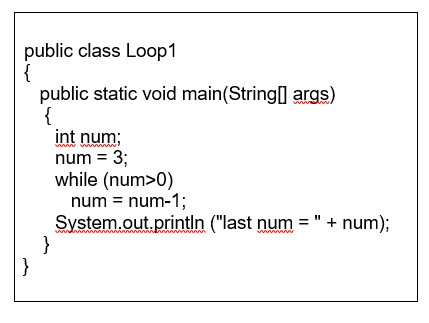 	                                                                       	اكملوا : (1) _______________    (2) __________________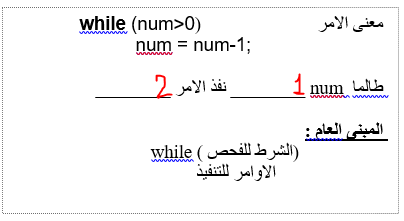 المهمة 2: أ. أمامكم فئة تشمل عملية تستقبل أعداد حتى ادخال العدد 9.9 ، بنهاية الاستقبال يُطبع البلاغ finish.·        اكملوا الناقص ، احفظوا البرنامج وشغلوه ، افحصوا هل حصلتم على المُخرج المطلوب.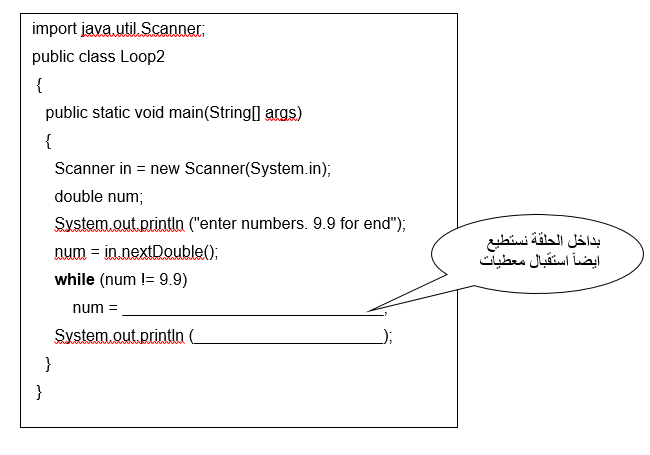  المهمة 3: بالمهمة التالية نريد أن نفحص متى تُنفذ الحلقة while . لهذا نقوم بتغيير الشرط لكل واحد من الشروط التي تظهر بالجدول.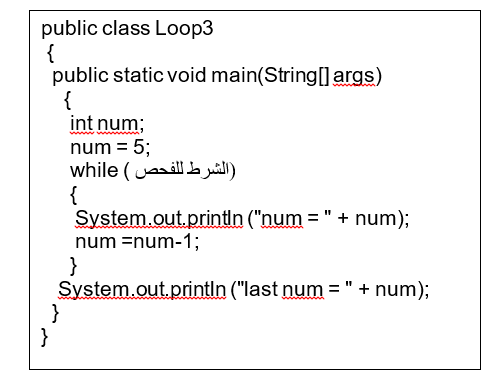      بالبداية خمنوا ماذا يُطبع بكل واحد من الشروط واكملوا بالاعمدة 1-2 .   اكتبوا الفئة.شغلوا البرنامج 4 مرات ، وبكل مرة غيّروا الشرط وأكملوا الجدول.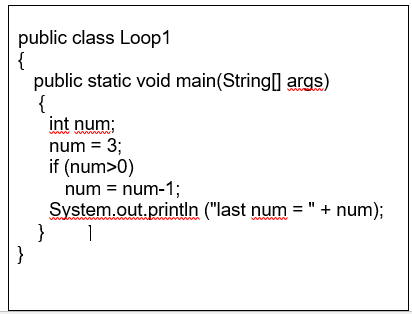 الشرطتخمين:الأعداد التي تُطبع بداخل الحلقةتخمين:قيمة المتغير num بنهاية العمليةتشغيل:الإعداد التي تُطبع بداخل الحلقةتشغيل:قيمة المتغير num بنهاية العمليةnum>0num !=0num== 5num>10